Texas Christian Women’s Job Corps®Christian Men’s Job Corps®Becky Ellison Endowment ScholarshipApplication Deadline: Must be postmarked by May 24.PURPOSE: The Becky Ellison Endowment is to provide scholarships for CWJC/CMJC graduates and site leadership to further their education.To celebrate the fifth birthday of Christian Women’s Job Corps in 2001, Texas site coordinators took an offering to create this endowment.  In 2004 when the first Christian Men’s Job Corps site opened in San Angelo the name was changed to include CMJC. The endowment is to provide scholarships for CWJC/CMJC participants to further their education and funds for CWJC/CMJC leadership who need continuing education in areas related to the mission of CWJC/CMJC.Recipients will be selected by the WMU of Texas Board of Directors Endowments Administrative Committee in consultation with the Texas CWJC/CMJC Advisory Council.  Preference will be given to first-time applicants. The Texas State Advisory Council recommends that a graduate can apply up to five years after graduation. The WMU of Texas Board of Directors Endowments Committee will determine amounts of assistance based on available earned income and will disburse the funds according to the following guidelines: Scholarships for Texas CWJC/CMJC participants to further their education.              Applicants shall:Submit the application for the Becky Ellison Endowment Scholarship.Be a graduate of a certified CWJC/CMJC site.Be recommended by their site coordinator. Site Coordinators are required to complete and send the Recommendation for Participant Scholarship form to the State of Texas CWJC/CMJC Consultant prior to the deadline for the scholarship.Have an excellent attendance and participation record of the CWJC/CMJC programShow promise and evidence that further education will be pursued.Demonstrate a need for financial assistance.Be admitted as a student to a certificate program, trade school, college, or university.Provide a summary of their experience at the end of the school year to State Consultant for CWJC/CMJC who forwards the report to the WMU of TX Board of Directors Endowment Administrative Committee Instructions for site leaders applying for funds for Texas CWJC/CMJC leadership who desire continuing education in areas related to the mission of CWJC/CMJC. A Recommendation form is not required for site leaders.Site leader’s applicants shall:  Submit the Becky Ellison Scholarship Application in writing stating the purpose and need of the        scholarshipList the continuing education focus area and the educational institution where instruction will be received. Have two years of experience with CWJC/CMJCDemonstrate an ongoing commitment to serve through CWJC/CMJC Email Application and Recommendation to chris.rowley@texasbaptists.org OR Mail completed application to:WMU of TexasAttn: CWJC/CMJC State Consultant10325 Brockwood Rd.Dallas, TX 75238Becky Ellison Endowment ScholarshipApplicationAmount requested $_____________________________Please note: Funds are limited to the amount available and approved by the WMU of TX Board of Directors Endowment Committee. If you are a recipient of an endowment scholarship all funds will be sent to the educational institution or the CWJC/CMJC Site. Please provide the exact address where the check is to be sent include ATTN: . Becky Ellison Endowment Recommendation for Participant ScholarshipSend this Recommendation for Applicant to the State Consultant for CWJC/CMJC atWMU of TexasAttn: State Consultant CWJC/CMJC10325 Brockwood Rd.Dallas, TX 75238Scholarships for Texas CWJC/CMJC participants to further their educationApplicants shall:Be a graduate of a certified CWJC/CMJC site.Be recommended by their site coordinator.Have an excellent attendance and participation record of the CWJC/CMJC program.Show promise and evidence that further education will be pursued.Demonstrate a need for financial assistance.Be admitted as a student to a certificate program, trade school, college, or university.Provide a report to the State Consultant for CWJC/CMJC who forwards the report to the WMU of TX Board of Directors Endowment Administrative Committee at the end of their school year._____________________________________	____________________________________Site Coordinator Signature				Print NameCWJC/CMJC Site InformationCWJC/CMJC Site InformationSite NameSite CoordinatorMailing AddressCity, State, ZipDay PhoneApplicant Information              Participant             Site LeaderApplicant Information              Participant             Site LeaderApplicant’s NameMailing AddressCity, State, ZipHome Phone Cell PhonePARTICIPANT APPLICANT ONLY:  Date of Completion with CWJC/CMJC _____________________________________PARTICIPANT APPLICANT ONLY:  Date of Completion with CWJC/CMJC _____________________________________In 3-5 sentences, please describe your experience with CWJC/CMJC before graduation. In 3-5 sentences, please describe your experience with CWJC/CMJC before graduation. ________________________________________________________________________________________________________________________________________________________________________________________________________________________________________________________________________________________________________________________________________________________________________________________________________________________________________________________________________________________________________________________________________________________________________________________________________________________________________________________________________________________________________________________________________________________________________________________________________________________________________________________________________________________________________________________________________________________________________SITE LEADER APPLICANT ONLY:Dates of service with CWJC/CMJC 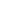 SITE LEADER APPLICANT ONLY:Dates of service with CWJC/CMJC In 3-5 sentences, please describe your experience with CWJC/CMJCIn 3-5 sentences, please describe your experience with CWJC/CMJC____________________________________________________________________________________________________________________________________________________________________________________________________________________________________________________________________________________________________________________________________________________________________________________________________________________________________________________________________________________________________________________________________________________________________________________________________________________________________________________________________________________________________________________________________________________________________________________________________________________________________________________________________________________________________________________________________________________________________________________________________________________________________________________________________________________________________________________________________I currently attend a church in my community   _____Yes        _      No  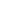 I currently attend a church in my community   _____Yes        _      No  I am serving in my church                                     _____Yes   ______NoI am serving in my church                                     _____Yes   ______NoIf yes, provide the name of your church.______________________________________________________________________________ Please describe how you are serving in your churchIf yes, provide the name of your church.______________________________________________________________________________ Please describe how you are serving in your church________________________________________________________________________________________________________________________________________________________________________________________________________________________________________________________________________________________________________________________________________________________________________________________________________________________Describe your educational goals: (degree pursuing and career goals)Describe your educational goals: (degree pursuing and career goals)____________________________________________________________________________________________________________________________________________I am just beginning my educational journey    ______ Yes   ______No  I am just beginning my educational journey    ______ Yes   ______No  If no, please describe your educational journey to date: ___________________________ ____________________________________________________________________________________________________________________________________ __________________________________________________________________ If no, please describe your educational journey to date: ___________________________ ____________________________________________________________________________________________________________________________________ __________________________________________________________________ Total Estimated Cost Fall Spring TuitionBooks/suppliesFees Equipment or supplies Total Annual CostFunds requested can be used for tuition, books, or fees. Please give a detailed description of your request. Ex. 250.00 Books, 500.00 Tuition Please list the resources that you have applied for (including the amount) to help with the cost of school. (Ex. Pell grant, local scholarship, school loan, etc.)____________________________________________________________________________________________________________________________________________________________________________________________________________________________________________________________________________________________________________________________________________________________Please list the resources that are confirmed that you will receive (including the amounts received).
___________________________________________________________________________________________________________________________________________________Name of Educational Institution _________________________________________________. Participant’s Name __________________________________________________________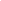 CWJC/CMJC Site Name _______________________________________________________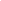 Date of completion with CWJC/CMJC 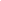 Describe applicant’s attendance and participation record while enrolled with CWJC/CMJCDescribe the participant’s strengths and challenges he/she experienced while attending classes and how did he/she overcome them to graduate:The participant maintained a relationship with his/her mentor while involved with CWJC/CMJC    _______Yes     _______ NoIf No, describe the obstacles that interfered with the relationship Why would you recommend this participant to receive a scholarship? How would it benefit this individual?